Mississippi State Federation of Colored Women’s Clubs, Incorporated and Youth Affiliates “Lifting As We Climb”  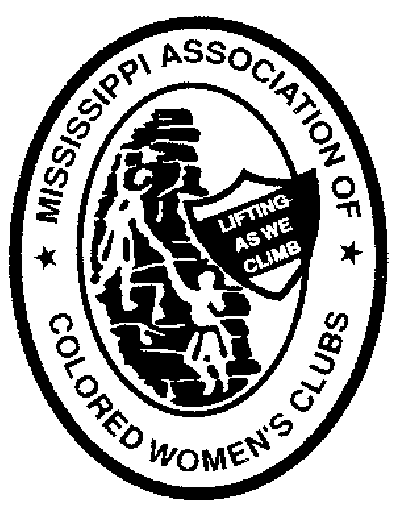                               Official Convention Call 113TH Annual Convention-120th AnniversaryNovember 17-19,2023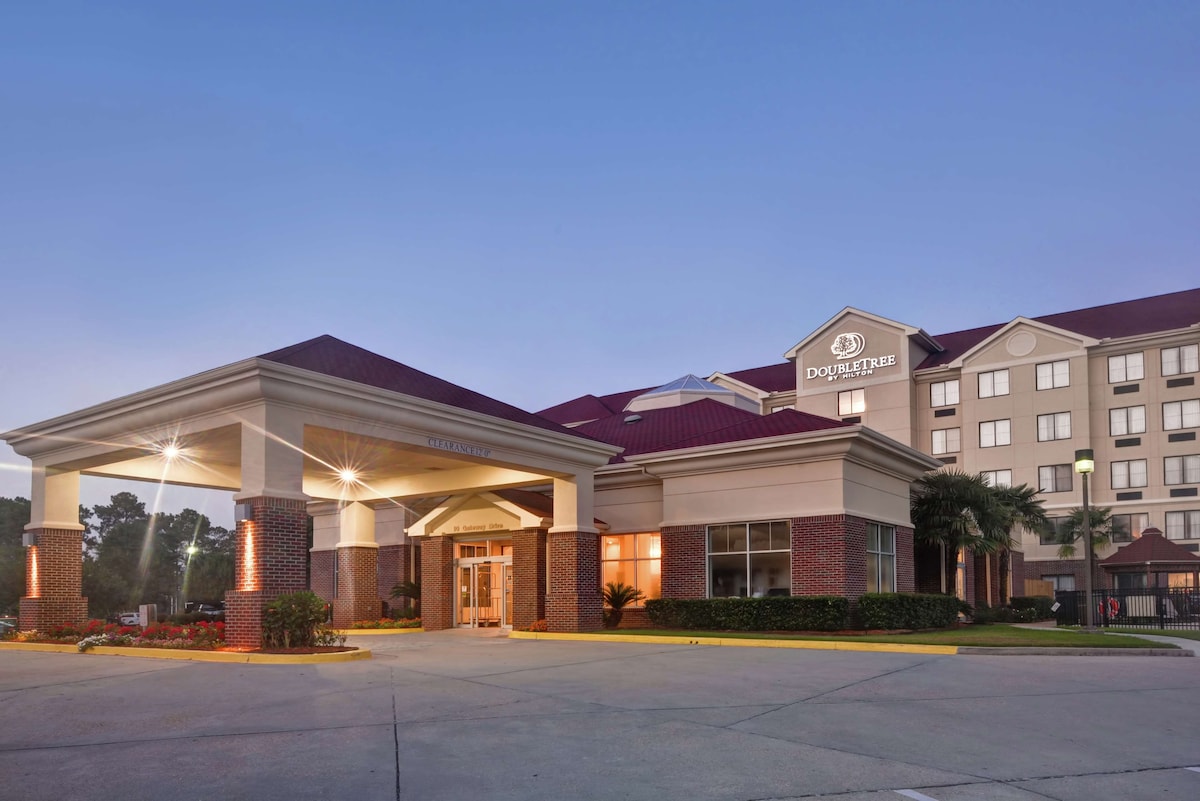  Convention Host MSFCWC 6th DistrictDouble Tree Hotel Convention Site10 Gateway Drive                                                                                                                                                    Hattiesburg, MS 39402Mississippi State Federation of Colored Women’s Clubs, Inc. and Youth AffiliatesMrs. Mary J. Collier, Presidentcolliermaryj@yahoo.com601-750-8621     STATE OFFICERSMary Collier, President Ernestine Bridges, Vice Pres. Leonia Dorsey, 2rd Vice PresAshley Gilyard, 3rd Vice Pres.Chris Watkins, SecretaryIrene Booker, Assistant Sect. Delores Hopkins, Treasurer Edna White, Financial Sect. Monocia Connors, Chaplain  Theresa Hence, Statistician Donna Williams, Auditor Terryce Walker, Historian Barbara Tillman, Pianist Gwendolyn Chess, ParlimentarianMinnie Vaughn, Youth Supervisor Celester Hall, YouthSupervisorCarol Cooper, Exec. Sect.DISTRICT PRESIDENTS District I, Lila Wade District II, Vacant District III, Jo ThompsonDistrict IV, Delores HopkinsDistrict V, Lynda Taylor District VI, Edna WhitePAST LIVING PRESIDENTS Helen Moore Barbara B. Quinn Lela Rayborn Edna WhiteLynda Taylor                    Carol Cooper, Immediate Past President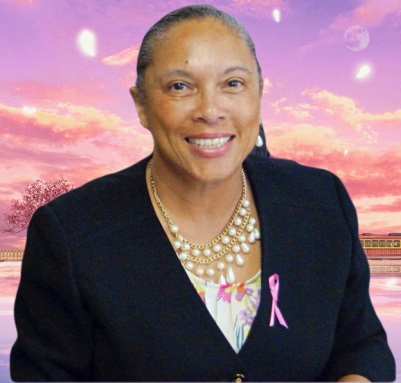 September 03, 2023Greetings:As the 35th President of Mississippi State Federation of Colored Women’s Clubs, Inc. and Youth Affiliates, it is my honor to welcome State Officers, Past State Presidents, District Presidents, Federated Sisters, Young Adults, Youth, friends and supporters to our 113th Annual Convention and the 118th Anniversary of MSFCWC.We are blessed to be able to once again meet face to face to reflect on our past achievements and to celebrate our accomplishments.  It is my sincere desire that this Convention will be a success and the business of MSFCWC will be handled with love and sisterhood.  As we focus on our theme:  “Utilizing Our Resources to Sustain our Legacy of Service, Scholarship, Sacrifice and Sisterhood,” we will continue in our efforts to secure better economic, moral, religious and social welfare within our communities, our state and the nation.  Our motto “Lifting as We Climb” compels us to be a beacon of service and light for our communities.We extend heartfelt gratitude to the members of the 6th District who have worked faithfully for us to have an enjoyable and informative Convention.I encourage you to grasp every nugget of information that you can and share with your club sisters so that we can continue the legacy that our fore sisters so boldly exemplified.Blessings,Mary J. CollierMississippi State Federation of Colored Women’s Clubs, Incorporated and Youth Affiliates 2023 Convention at a Glance Closing of Convention 2023General Information DOUBLE TREE BY Hilton10 Gateway DriveHattiesburg, MS 39402 Room Rate: $129 per night plus tax Please call Hotel direct at 601-296-0302 and reference the code FCM to reserve rooms. Your reservation should be made on or before October 27, 2023, to get the discounted rate of $129,00. Reservation made after October 27, 2023 will be accepted at the prevailing rate and based upon availability.  Registration Package P.7 - 8 Please complete the enclosed registration form and return with payment no later than October 20, 2023. Late registration fee of $15.00 is after October 20, 2023. No registration accepted after November 7, 2023. There will be no onsite registration. Return registration forms and fees to Mrs. Edna White P. O. Box 219 Prentiss, MS 39474. Convention Credentials P.9 Each convention delegate or alternate should have the enclosed credential form signed by their club president and secretary. The form should be mailed by October 20, 2023, to Mrs. Edna White, Post Office Box 219, Prentiss, MS 39474. Convention Souvenir Journal P.10 Camera-ready ads should be mailed on or before October 11, 2023. Promote your club and business by placing an ad in the souvenir journal. Make checks payable to Eureka Arts Federated Club. All ads should be mailed to Dr. Diane Horton Laird Brinson Road Prentiss, MS 39474. Convention Attire Each member is asked to wear: Friday ----------- Opening Session ---------- Purple and White  Saturday --------- Memorial ----------------- Black Saturday --------- Awards Banquet ---------- Dressy or Semi-Formal Sunday --------- Prayer Breakfast ---------- White Special Project (Raffle) Each club will receive 10 tickets @ $1.00 for each club member. Please sell the tickets. Funds generated from this project are used to fund our Youth Scholarship. If additional tickets are needed, please contact Mrs. Leonia Dorsey, 232 Wiley Street, Greenville, MS 38703Membership Award The club with the most paid members will be awarded special recognition The club enrolling the highest number of new members in 2023 will receive special recognition Club Woman of the Year Form P.11 Each district is asked to select a “Club Woman of the Year.” Please submit her name, biography, and picture to Mrs. Ernestine Bridges Highway 13, Oakvale,MS  on or before November 4, 2023 to be included in the souvenir journal. Arts and Crafts Each club is asked to bring arts and crafts for display along with the club scrapbook. Display will be set up on Saturday morning, November 18, 2023. Each club is asked to bring arts and crafts to display. Club Display Please bring materials to display during the convention such as your club newsletters, program booklets, certificates, resolutions, pictures, etc. Parade of Clubs (Queen Drive) Form P.12 Each club president is asked to participate in the annual Queen drive. Each club is asked to represent with a minimum of $100.00. The club president representing with the highest amount of money will be crowned “MSFCWC Queen” for the Year. Please bring your club banner for the Parade of Clubs. Funds for the parade should be turned in to the State Treasurer, Friday, November 17, 2023. The Parade of Clubs will take place on Friday night. The MSFCWC QUEEN will be crowned during the President’s Luncheon, Saturday, November 18, 2023Deceased Members Please send the name(s) of your deceased member(s) since the 2022 State Convention to Mrs. Monocia Connors 226 Sundown Trail, Jackson, MS 39212 on or before November 4, 2023District Reports Each District President will make a report of district activities and submit two written copies to the Secretary. The President will use one of the copies to compile a report for the National.  Statistician Report Forms P. 13-14 Please complete Club Stats on the enclosed form and mail to Ms. Theresa Hence, 201 Squirrel Hill Dr., Ridgeland, MS 39157, on or before October 15, 2023 Per-Capita Form (Club Dues) Club Presidents and members please adhere to the membership deadline on or before September 15, 2023. Please complete and mail per-capita forms early enough for them to be received by the Treasurer on or before September 15, 2023. Mail 2 copies of forms and Check to Dr. Delores Hopkins 1634 Fairwood Drive, Jackson MS 39213. Mail one copy of forms and copy of check to Financial Sectary Edna White, P. O. Box 219 Prentiss, MS 39474. Mail forms in time for them to be received by treasurer and financial sectary 0n or before September 15, 2023. Per-Capita must be received in national office on or before September 30, 2023. A late fee off $5.00 per member for national dues is required if not received on or before September 30, 2023. September 30, 2019 is the cut-off date for our dues to be in national office.  Club History for 2022– 2023Form P. 15 Club Presidents, please prepare and send your club history on or before November 1, 2023                , to Mrs. Terryce Walker 5956 Holbrook Drive, Jackson, MS 39206Club Financial Position Report (IRS) form P. 16 Please prepare your Financial Position Report for November 1, 2022 – October 31, 2023. Please help maintain our organization’s tax statute by completing and submitting the form. Prepare and mail form to Dr. Delores Hopkins, Treasurer, 1634 Fairwood Drive, Jackson, MS 39213Convention Adopted Project is Jefferson Davis Outreach Ministries, Prentiss MS.JDOM is in need of the following items. Paper towel, napkins, tissue, bleach, hand sanitizer, face mask (child size) and school supplies.  Individually wrapped healthy snacks, apple sauce, fruit cups, water (small bottle) granola bars, fruit juice, nabs etc., Monetary Donations accepted.Youth Youth advisors and sponsors, please work to have a record number of youth affiliates in attendance at Convention 2023. Note: Presidents, please read, make copies of the Call, and provide each member with the information provided; and your assistance is needed in keeping each member informed. We are striving to have 100% representation from clubs at Convention 2023. Sixth District is working very hard to host a wonderful convention. Please attend and each one brings one. Federation needs you. I am looking forward to seeing you in Hattiesburg, MS  Mississippi State Federation of Colored Women’s Clubs, Incorporated and Youth Affiliates                                            2023 State Convention Registration FormName _______________________________ Club _________________________ Address ___________________________________________________________  	                  Street  	                  City  	 	 State  	         Zip                                                   Telephone _____________ 	 Cell ______________ Email _______________	--------------------------------------------------------------------------------------- 	AMOUNT ENCLOSED   	$_________ Registration should be received on or before October 20, 2023. Late fee of $15.00 will be   assessed after October 21, 2023. No registration accepted after November 10, 2023. There will be no onsite registration. Total Registration Fee $160.00 + late fee (if required). Make Checks Payable to Sixth District FederationMail Checks and Forms to: Mrs. Edna WhiteP. O. Box 219Prentiss, MS 394742023 Mississippi State Federation of Colored Women’s Clubs, Incorporated and Youth Affiliates 2023 State Convention Youth Registration Form Name _______________________________ Club _________________________ Address ___________________________________________________________  	 	 	 	Street  	City  	 	State  	Zip Telephone ______________________ 	 	Cell __________________ Email _______________________________ 	Fax __________________ --------------------------------------------------------------------------------------- Total Registration Fee   	$60.00 (YOUTH)  	(Bag and Meals Included) 	 	 	$_________  	 	 	 	 	Extra Tickets 	 	 	 	$_________ Please indicate number of extra meal tickets needed. 	AMOUNT ENCLOSED   	$_________ Registration should be received on or before October 30, 2023. No registration accepted afterNovember 5, 2023. There will be no onsite registration. 	 Youth Total Registration Fee $60 Make Checks Payable Eureka Arts ClubMail Checks and Forms to: Mrs. Edna H. White P.O. Box 219Prentiss, MS 39474Mississippi State Federation of Colored Women’s Clubs, Incorporated and Youth Affiliates 2023 Credential Form Name _______________________________ Club _________________________ Address ___________________________________________________________  	 	 	 	Street  	City  	 	State  	Zip Telephone ______________________ 	 	Cell __________________ Email _______________________________ 	 FINANCIAL STATUS: Place an X on the lines below to indicate which dues have been paid. 	_____ National Dues Paid 	 	 	_____ Regional Dues Paid 	_____ State Dues Paid  	 	 	_____ Local Dues Paid Signature of President: __________________________________ Signature of Secretary: __________________________________ Please complete and submit form no later than November 4, 2023 to: Mrs. Edna White, Financial Secretary Post Office Box 219 Prentiss, MS 39474 Mississippi State Federation of Colored Women’s Clubs, Incorporated and Youth Affiliates 2023 State Convention Double Tree Hilton Hattiesburg, MSNovember 17-19, 2023 MSFCWC Souvenir Ad Rates [  ] Full Page - $ 125.00 [  ] One Half Page - $ 75.00 [ ] One Fourth Page- $ 40.00[  ] Inside Front Cover - $ 300.00 [  ] Inside Back Cover - $ 300.00  [  ] Outside Back Cover - $ 300.00 Camera-ready ads should be mailed on or before October 20, 2023. Promote your club or business by placing an ad in the souvenir journal. No extra cost for color ads. Make checks payable to Eureka Arts Federated Club. Please complete your ad camera ready and mail or e-mail to Diane HortonMrs. Diane HortonLaird Brinson RoadPrentiss, MS 39474601-624-4435e-mail dianehorton592yahoo.comAdvertiser: _______________________________________________ Contact Person for Ad: _________________________________________ Address: ____________________________________________________  	 	 	Street  	 	City  	State  	 	Zip Telephone: __________________________________________________ Mississippi State Federation of Colored Women’s Clubs, Incorporated and Youth Affiliates 2023 Queen Drive Registration Form Queen Name ________________________ Club ________________________	 Address _________________________________________________________  	                                                   	 	 	                  Street         	City  	 	         State  	             Zip                 Telephone ______________________ 	 	Cell _____________________ Email _______________________________ Amount of Money Reported and Submitted to Treasurer 	$ ______________ Received by: ______________________________  	Date: _______________ Signature: ______________________________ Mississippi State Federation of Colored Women’s Clubs, Incorporated and Youth Affiliates2023 Statistical Report Theresa Hence, Statistician 201 Squirrel Hill DriveRidgeland, MS 39157, MS e-mail tiger_mom05@yahoo.comClub Information Please complete and return this report to Mrs. Theresa Hence at the above-mentioned address Name of Club _____________________________________ Year Organized _________ Address ______________________________________________ No. of Members _____  	 	Street  	City 	 	State  	Zip Occupation: Health _____ Education _____ Business _____ Service _____ Other _____ Honorary Members _____ Please list businesses: _____________________________________________________ CLUB ACTIVITIES: Does your club give scholarships? _____ How much? ____________________________ What kind of welfare work? _________________________________________________ What form of civic work? ___________________________________________________ What type of religious work? ________________________________________________ What type of educational work? ______________________________________________ Special Project(s)? ________________________________________________________ Is your club a new club? _________________ Young Adult Club? __________________ Does you club have young adults in it? _______________ Does your club own or co-own a clubhouse? __________ Does your club sponsor a youth club? __________               No. of Members __________ List their activities and contributions: _________________________________________ ________________________________________________________________________ No. of Service Hours __________                                 No. of People Served ___________ FINANCE – Use an additional page if more space is needed List of contributions and amount given this past year to Charities: NAACP _____  UNCF _____  Urban League _____  YMCA _____  YWCA _____   Mission _____ United Fund _____  Cancer Fund _____  Heart Fund _____   Civil Rights _____  Boys and Girls _____  Scouts _____  Sickle Cell Anemia _____ Others _______________ $ __________; _______________ $ __________; No. of New Members _____  Young Adults _____   Senior Members _____ No. of 25 Year Members __________             No. of 50 Year Members __________ Lists names and addresses of each: ___________________________________________ ________________________________________________________________________ ________________________________________________________________________________________________________________________________________________________________________________________________________________________ No. of Deceased Members: __________  List names: _____________________________ ________________________________________________________________________ ________________________________________________________________________________________________________________________________________________ Additional list of contributions and amounts given this past year to Charities: _______________ $ __________                                        _______________ $ __________ _______________ $ __________                                        _______________ $ __________ _______________ $ __________                                        _______________ $ __________ Report Submitted by: ______________________________  President ______________________________  Secretary  Mississippi State Federation of Colored Women’s Clubs, Incorporated and Youth Affiliates Club History Report: November 2022 thru October 2023 Club President ______________________________ Term of Office ________________ Name of Club ______________________________No. of Members _________________ Name of Founder(s) _______________________________________________________ Year Founded ____________ 	 	                     Club Colors: Purple and White Club Song _______________________________________________ Name of Youth Affiliate ____________________________________ No. of Youth Members ______________________________ Major Club Activity / Fundraiser _____________________________________________ ________________________________________________________________________________________________________________________________________________ Other Activities/Highlights/Recognitions (Use an additional page if more space is needed) 1. 2. 3. 4. 5.Attach Photos: State, Regional and National Officers Please return form to: Terryce Walker 5956 Holbrook Drive Jackson, MS 39206e-mail terrycewalker@yahoo.com Mississippi State Federation of Colored Women’s Clubs, Incorporated and Youth Affiliates Statement of Financial Position November 1, 2022 – October 31, 2023 Club Name ________________________________________________________________ Mailing Address ____________________________________________________________ I hereby declare that this statement to the best of my knowledge and belief is correct, complete and made in good faith. President  ___________________________ Treasurer ___________________________ Attach the name and address of Scholarship recipients Attach a list of donations made to charities       Complete form and mail to:Delores Hopkins, Treasurer1634 Fairwood DriveJackson, MS 39213E-mail  dhopkins321@yahoo.com                                     Friday, November 17, 202312:00 PM – 5:00 PM  Registration 12:30 PM – 2:30 PM  Executive Board Meeting 3:00 PM – 5:00 PM  First Plenary Session 5:00 PM – 5:30 PM  5:30PM – 6:15 PMCommittee MeetingsChoir Rehearsal 	7:00 PM  	 	 Saturday, November 18, 2023Welcome Program 8:00 AM – 9:00 AM  Registration 9:00 PM – 10:30 AM  Second Plenary, Opening Ceremony Memorial Ceremony10:45 AM – 11:45 AM Workshop 12:00 PM – 1:30 PM  President’s Luncheon 1:45 PM – 3:45 PM  Third Plenary Session 4:00 PM –5:15 PM Youth Competition  7:00 PM – 9:00 PM  Awards Banquet 	7:00 PM  	 	 Sunday, November 19, 2023 Youth Night 7:30 AM – 9:30 AM  Prayer Breakfast – (Youth and Adults) 	9:45 AM 	 	 Fourth Plenary Session Total Registration Fee   	$160.00 (Bag and Meals Included) 	$_________ Total Registration Fee   	$160.00 (Bag and Meals Included) 	$_________ Late Registration Fee 	 	$15.00 	 	  	 	$_________ Registration Fee   	 	$30.00 (No Meal Tickets)  	 	$_________  	 	 	 	 	Extra Tickets 	 Please indicate number of extra meal tickets needed.  	 	$_________ Amount 	President’s Luncheon 	$45.00   # () $_________ 	Awards Banquet 	 	$50.00   # () $_________ 	Prayer Breakfast 	 	$30.00   # () $_________ Amount Youth Luncheon  $20.00   #  [ ] $_________ 	Youth Night 	 	 $25.00   # [ ] $_________ 	Prayer Breakfast 	 $25.00   # [ ] $_________ Total Revenue $ _______________ $ Dollar Amount A. Membership Dues ______________ B. Total Receipts from fund-raising ______________ C. Donations, contributions and Gifts ______________ D. Interest and other income Total Expenses $ _______________ ______________ A. National, Regional, State Dues ______________ B. Facility and equipment rental ______________ C. Casual labor ______________ D. Contributions, Gifts and Scholarships ______________ E. Community Social Services ______________ F. Clerical, Postage and Copying ______________ G. Fees ______________ H. Travel ______________ I. Supplies ______________ J. Telephone ______________ K. Printing and Publication ______________ L. Other Total Assets $ _______________ ______________ A. Cash ______________ B. Checking Account ______________ C. Savings Account ______________ D. Certificate of Deposit ______________ E. Pledges ______________ F. Furniture ______________ G. Equipment ______________ H. Property ______________ I. Other Total Liabilities $ _______________ ______________ A. Accounts Payable ______________ B. Deferred Revenue ______________ C. Other ______________ 